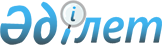 Солтүстік Қазақстан облысы Тайынша ауданы мәслихатының 2020 жылғы 08 қаңтардағы № 322 "Солтүстік Қазақстан облысы Тайынша ауданы Зеленогай ауылдық округінің 2020 - 2022 жылдарға арналған бюджетін бекіту туралы" шешіміне өзгерістер мен толықтырулар енгізу туралыСолтүстік Қазақстан облысы Тайынша ауданы мәслихатының 2020 жылғы 16 сәуірдегі № 351 шешімі. Солтүстік Қазақстан облысының Әділет департаментінде 2020 жылғы 17 сәуірде № 6234 болып тіркелді
      Қазақстан Республикасы 2008 жылғы 4 желтоқсандағы Бюджет кодексінің 44, 104, 106, 109-1-баптарына, Қазақстан Республикасы 2001 жылғы 23 қаңтардағы "Қазақстан Республикасындағы жергілікті мемлекеттік басқару және өзін-өзі басқару туралы" Заңының 6-бабының 2-7-тармағына сәйкес Солтүстік Қазақстан облысы Тайынша ауданының мәслихаты ШЕШІМ ҚАБЫЛДАДЫ:
      1. Солтүстік Қазақстан облысы Тайынша ауданы мәслихатының "Солтүстік Қазақстан облысы Тайынша ауданы Зеленогай ауылдық округінің 2020 - 2022 жылдарға арналған бюджетін бекіту туралы" 2020 жылғы 08 қаңтардағы № 322 шешіміне (2020 жылғы 17 қаңтарда Қазақстан Республикасы нормативтік құқықтық актілерінің электрондық түрдегі эталондық бақылау банкінде жарияланған, Нормативтік құқықтық актілерді мемлекеттік тіркеу тізілімінде № 5859 болып тіркелген) мынадай өзгерістер мен толықтырулар енгізілсін:
      1-тармақ жаңа редакцияда жазылсын:
       "1. Солтүстік Қазақстан облысы Тайынша ауданы Зеленогай ауылдық округінің 2020 - 2022 жылдарға арналған бюджеті тиісінше осы шешімге 1, 2, 3-қосымшаларға сәйкес, оның ішінде 2020 жылға мынадай көлемдерде бекітілсін:
      1) кірістер - 17694 мың теңге:
      салықтық түсімдер - 3926 мың теңге;
      салықтық емес түсімдер - 0 мың теңге;
      негізгі капиталды сатудан түсетін түсімдер - 0 мың теңге;
      трансферттер түсімі - 13768 мың теңге;
      2) шығындар - 57307 мың теңге;
      3) таза бюджеттік кредиттеу - 0 мың теңге:
      бюджеттік кредиттер - 0 мың теңге;
      бюджеттік кредиттерді өтеу - 0 мың теңге;
      4) қаржы активтерімен операциялар бойынша сальдо - 0 мың теңге:
      қаржы активтерін сатып алу - 0 мың теңге;
      мемлекеттің қаржы активтерін сатудан түсетін түсімдер - 0 мың теңге;
      5) бюджет тапшылығы (профициті) - - 39613 мың теңге;
      6) бюджет тапшылығын қаржыландыру (профицитін пайдалану) - 39613 мың теңге:
      қарыздар түсімі - 39613 мың теңге;
      қарыздарды өтеу - 0 мың теңге;
      бюджет қаражатының пайдаланылатын қалдықтары - 0 мың теңге.";
      мынадай мазмұндағы 3-1- тармақпен толықтырылсын:
       "3-1. 2020 жылға арналған Зеленогай ауылдық округінің бюджетінде елді мекендердің санитариясын қамтамасыз етуге Тайынша ауданының бюджетінен 24 мың теңге сомасында ағымдағы нысаналы трансферттер түсімдері есекерілсін.";
      мынадай мазмұндағы 4-1-тармақпен толықтырылсын: 
       "4-1. 2020 жылға арналған Зеленогай ауылдық округінің бюджетінде Солтүстік Қазақстан облысы Тайынша ауданы Зеленогай ауылдық округінің Зеленогай ауылында кентішілік жолдарды ағымдағы жөндеуге 39613 мың теңге сомасында қарыздар түсімдері есекерілсін.";
      көрсетілген шешімге 1-қосымша осы шешімге қосымшаға сәйкес жаңа редакцияда жазылсын.
      2. Осы шешім 2020 жылғы 1 қаңтардан бастап қолданысқа енгізіледі. 2020 жылға арналған Солтүстік Қазақстан облысы Тайынша ауданы Зеленогай ауылдық округінің бюджеті
					© 2012. Қазақстан Республикасы Әділет министрлігінің «Қазақстан Республикасының Заңнама және құқықтық ақпарат институты» ШЖҚ РМК
				
      Солтүстік Қазақстан облысы Тайынша ауданы мәслихаты сессиясының төрағасы 

К.Шарипов

      Солтүстік Қазақстан облысы Тайынша ауданы мәслихатының хатшысы 

К.Шарипов
Солтүстік Қазақстан облысыТайынша ауданы мәслихатының2020 жылғы 16 сәуірі№ 351 шешімінеқосымшаСолтүстік Қазақстан облысыТайынша ауданы мәслихатының2020 жылғы 08 қаңтардағы№ 322 шешіміне1-қосымша
Санаты
Санаты
Санаты
Атауы
Сомасы, мың теңге
Сыныбы
Сыныбы
Атауы
Сомасы, мың теңге
Кіші сыныбы
Атауы
Сомасы, мың теңге
1) Кірістер
17694
1
Салықтық түсімдер
3926
04
Меншiкке салынатын салықтар
3926
1
Мүлiкке салынатын салықтар
54
3
Жер салығы
254
4
Көлiк құралдарына салынатын салық
3618
4
Трансферттердің түсімдері
13768
 02
Мемлекеттiк басқарудың жоғары тұрған органдарынан түсетiн трансферттер
13768
 3
Аудандардың (облыстық маңызы бар қаланың) бюджетінен трансферттер
13768
Функционалдық топ
Функционалдық топ
Функционалдық топ
Атауы
Сомасы, мың теңге
Бюджеттік бағдарламалардың әкімшісі
Бюджеттік бағдарламалардың әкімшісі
Атауы
Сомасы, мың теңге
Бағдарлама
Атауы
Сомасы, мың теңге
2) Шығындар
57307
01
Жалпы сипаттағы мемлекеттік қызметтер
13019
124
Аудандық маңызы бар қала, ауыл, кент, ауылдық округ әкімінің аппараты
13019
001
Аудандық маңызы бар қала, ауыл, кент, ауылдық округ әкімінің қызметін қамтамасыз ету жөніндегі қызметтер
13019
07
Тұрғын үй-коммуналдық шаруашылық
1542
124
Аудандық маңызы бар қала, ауыл, кент, ауылдық округ әкімінің аппараты
1542
008
Елді мекендердегі көшелерді жарықтандыру
1518
009
Елді мекендердің санитариясын қамтамасыз ету
24
08
Мәдениет, спорт, туризм және ақпараттық кеңістiк
839
124
Аудандық маңызы бар қала, ауыл, кент, ауылдық округ әкімінің аппараты
839
006
Жергілікті деңгейде мәдени-демалыс жұмысын қолдау
839
13
Басқалар
41907
124
Аудандық маңызы бар қала, ауыл, кент, ауылдық округ әкімінің аппараты
41907
013
Аудандық маңызы бар қалаларда, ауылдарда, кенттерде, ауылдық округтерде автомобиль жолдарының жұмыс істеуін қамтамасыз ету
39613
040
Өңірлерді дамытудың 2025 жылға дейінгі мемлекеттік бағдарламасы шеңберінде өңірлерді экономикалық дамытуға жәрдемдесу бойынша шараларды іске асыруға ауылдық елді мекендерді жайластыруды шешуге арналған іс-шараларды іске асыру
2294
3) Таза бюджеттік кредиттеу
0
Бюджеттік кредиттер
0
Санаты
Санаты
Санаты
Атауы
Сомасы, мың теңге
Сыныбы
Сыныбы
Атауы
Сомасы, мың теңге
Кіші сыныбы
Атауы
Сомасы, мың теңге
5
Бюджеттік кредиттерді өтеу
0
Функционалдық топ
Функционалдық топ
Функционалдық топ
Атауы
Сомасы, мың теңге
Бюджеттік бағдарламалардың әкімшісі
Бюджеттік бағдарламалардың әкімшісі
Атауы
Сомасы, мың теңге
Бағдарлама
Атауы
Сомасы, мың теңге
4) Қаржы активтерімен операциялар бойынша сальдо
0
Санаты 
Санаты 
Санаты 
Атауы
Сомасы, мың теңге
Сыныбы
Сыныбы
Атауы
Сомасы, мың теңге
Кіші сыныбы
Атауы
Сомасы, мың теңге
6
Мемлекеттің қаржы активтерін сатудан түсетін түсімдер
0
5) Бюджет тапшылығы (профициті)
- 39613
6) Бюджет тапшылығын қаржыландыру (профицитін пайдалану)
39613
7
Қарыздар түсімдері
39613
Функционалдық топ
Функционалдық топ
Функционалдық топ
Атауы
Сомасы, мың теңге
Бюджеттік бағдарламалардың әкімшісі
Бюджеттік бағдарламалардың әкімшісі
Атауы
Сомасы, мың теңге
Бағдарлама
Атауы
Сомасы, мың теңге
14
Борышқа қызмет көрсету
0
16
Қарыздарды өтеу
0
Санаты
Санаты
Санаты
Атауы
Сомасы, мың теңге
Сыныбы
Сыныбы
Атауы
Сомасы, мың теңге
Кіші сыныбы
Атауы
Сомасы, мың теңге
8
Бюджет қаражатының пайдаланылатын қалдықтары
0
01
Бюджет қаражаты қалдықтары
0
1
Бюджет қаражатының бос қалдықтары
0